附件1：富阳农商银行“众享”文化体系一、愿景：打造受人尊敬的价值银行《孟子·离娄章句下》有云，敬人者，人恒敬之。作为诞生、成长于富阳本土的农村金融机构，我们发轫于草根、依托于乡土、惠及于三农。打造一家受人尊敬的价值银行，我们首先要敬畏责任和使命，在大力发展以人为核心的全方位普惠金融的同时，持续不断地为客户、员工、股东、社会创造价值，以优质的服务品质赢得客户的尊敬，以优秀的人本管理赢得员工的尊敬，以优良的经营效益赢得股东的尊敬，以优厚的责任担当赢得社会的尊敬。二、使命：为富阳服务作为农村金融的主力军、普惠金融的引领者，我们始终坚持支农支小定位，承担起应有的责任和使命，厚植与富阳社会经济共生共荣理念，立足本土、专注主业、精耕细作，为“三农”提供全方位普惠金融服务，促进农业兴旺、农村宜居、农民富裕，助力乡村振兴和实体经济发展，以普惠金融之甘泉润泽富春大地。三、核心价值观：众享众：《国语·周语》有云，“人三为众”，众有聚合、人多、大家之意。从银行角度阐述，可表达为众渠道、众产品、众客户的意思。客户促生需求，需求催生产品，产品构建渠道，循环递进。三个维度既循环往复，又相辅相成，通过合众最终实现产品、客户、渠道的良性循环。享：可衍生出“共享”的概念，契合习近平总书记提出“创新、协调、绿色、开放、共享”五大发展理念，且符合浙江建设共同富裕示范区的要求。还可衍生出“享有”的概念，富阳农商银行通过始终专注做小做散重视每一位客户的金融服务需求，致力于“让每一位富阳人都享有普惠金融服务”，从而体现“普惠金融主力，社区银行专家”的品牌定位。众享：众是享的前提，享是众的结果，两者相互促进，循环往复，两相融合，是为众享。金融的本质是把社会上的闲置资源以货币、信息的形式输送到最需要的地方，以实现社会资源再分配，发挥资源潜力，促进社会高效、合理、协调发展。六十多年来，富阳农商银行积累了众多的客户、产品和渠道，一直致力于发展成果由每一位富阳人民共享。随着时代的发展，富阳农商银行已不满足于仅仅作为一个有形的物理网点，更多的是一种众享共赢的行为状态，通过扮演一名卓越的“中介者”，共享每一条信息流，实现无边界的信息对称和共享。众享之核心经营理念：诚信、利他众享既是果，也是因，因与果相互促进，辩证统一。富阳农商银行脱胎于农村信用社，“信用”二字是60余年来富阳农商银行稳健发展的基石。持续保持和发展诚信经营理念既是众享之于客户经营的基本要求，也是我行长期经营发展的初心和保障。众享是我行能够持续健康发展的核心动因，在经营理念上我们概括为利他，包括利客户和利社会两方面。只有为客户、为社会创造了价值，客户和社会才会反馈给我们经营的成果，也只有有了好的经营成果，我们才能持续为客户和社会创造价值。众享之核心管理理念：高效、奋斗如何保障客户、员工、股东和社会持续地分享我们优质的服务和经营成果，关键需要我们通过高效和奋斗两大核心管理理念不断地提升和创造价值。高效既是让客户享受优质服务的显著特征，也是富阳农商银行一直以来的核心竞争力。要打造一家受人尊敬的价值银行，必须依靠一直持续奋斗的员工队伍。建设和完善围绕“奋斗者”的管理理念，是我们能够持续创造优质服务和经营成果的最根本的保障。四、品牌LOGO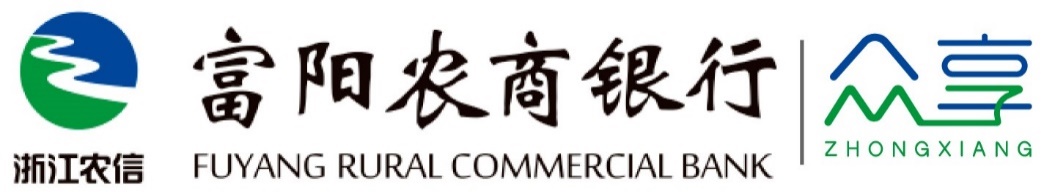 LOGO释义：1.整体色彩由蓝色、绿色组成，与浙江农信LOGO一脉相承，蓝色象征蓝天、现代、科技，绿色代表生命、生机、春天和希望，既寓意茁壮成长、积极向上，体现服务“三农”之意；2. 整体以简约字体设计，将“众”字下半部分形成山的轮廓，形态体现富阳山水文化，代表绿水青山，生生不息，两字底部相互连接的同时颜色也在逐渐转变，表达“众享”的三维度循环往复寓意；3.融入房子元素，具有温馨感、稳定感、安全感，体现家的文化，寓意与员工、客户、股东、各层次社会参与者融合为一家人，展现富阳农商银行开放、包容、温馨之情。五、外宣口号富阳人民自己的银行普惠大众  共享未来六、行为及管理准则1. 不让奋斗者吃亏，要让混事者自危。2. 把权力交给那些敢于担当的人。3. 办事不拖，闲话不多，做一个靠谱的人。4.你为别人创造多少价值，你就有多少价值。5. 每个员工都是客户经理，服务好身边的每一个人。6. 想起来全是问题，做起来才有答案。7. 不翻越制度围墙，是约束也是保护。8.诚信既是经营的底气，也是经营的底线。9. 服务无小事，千万别不当回事。10. 业务需要拿得起，情绪也要放得下。